ПОЛОЖЕНИЕ о проведении III Международной конференции преподавателей и концертмейстеров образовательных учреждений сферы культуры и искусства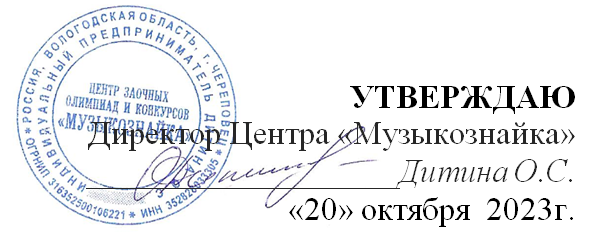 «Pedagogical discussions» 30 декабря 2023 – 31 января 2024 года1. общие положенияПоложение о проведении III Международной конференции преподавателей и концертмейстеров образовательных учреждений сферы культуры и искусства «Pedagogical discussions» (далее – Положение) определяет порядок проведения этого мероприятия,  организационно-методическое обеспечение, порядок участия. Организатором Конференции  является: Центр музыки и творчества «Музыкознайка» (РФ, Вологодская область, город Череповец). Официальный язык конференции – русский, вся документация, включая наградные документы ведется на русском языке.2. цели и задачи - улучшение качества преподавания в образовательных учебных заведениях сферы культуры и искусства;- демонстрация практических достижений в области педагогики;- распространение педагогического опыта;- поддержка и развитие научно-методической работы педагогов;- пропаганда современных форм и методов организации образовательного процесса.3. порядок и сроки проведения КонференцииКонференция проводится дистанционно.  К участию приглашаются преподаватели и концертмейстеры ССУЗ, ДШИ, ДМШ и ДХШ, педагоги дошкольных учреждений.  По итогам конференции будет издан печатный сборник статей участников, выступавших на заседаниях секций. 3.1 сроки проведения конференции 	30 декабря 2023 – 31 января 2024 гг. 3.2 Секции конференции:В рамках конференции «Pedagogical discussions» действуют следующие секции: 1. «Исполнительское искусство. Фортепиано».			2. «Исполнительское искусство. Струнные смычковые инструменты».3. «Исполнительское искусство. Народные инструменты».		4. «Исполнительское искусство. Духовые и ударные инструменты».5. «Исполнительское искусство. Вокально-хоровые дисциплины».	6. «Музыкально-теоретические дисциплины».7. «Изобразительное искусство».				8. «Хореографическое искусство».9. «Театральное искусство».					10. «Концертмейстер».11. «Общие педагогические вопросы»3.3 Форма участия - выступление (без публикации). Участники присылают в Оргкомитет методические материалы в электронном виде для дальнейшего размещения их на Интернет-ресурсах организатора (методические разработки, планы-конспекты, видеозаписи открытых уроков, мероприятий и т.д.).  - выступление (и публикация). Участники присылают в Оргкомитет методические материалы в электронном виде для дальнейшего размещения их на Интернет-ресурсах организатора, а также составление и публикации сборника (методические разработки, планы-конспекты открытых уроков, мероприятий и т.д.). Количество представляемых на конференцию выступлений от одного автора и одного образовательного учреждения не ограничено.  - слушатель. Участники самостоятельно знакомятся с работами выступающих в сообществе мероприятия. 3.4 Требования к материаламУчастник Конференции предоставляет в Оргкомитет свое выступление в текстовом формате (участие без публикации возможно в видео-формате): - текстовый формат Word, либо Pdf, шрифт - Times New Roman, размер -14, интервал – полуторный. Титульный лист должен содержать информацию об авторе работы: наименование учебного учреждения, представляющего автора, название работы, ФИО автора и его должность, год написания работы. Список использованной и рекомендованной литературы оформляется по правилам литературных источников. По итогам конференции будет издан печатный сборник статей участников, выступавших на заседаниях секций. Тексты статей будут опубликованы без изменений под авторскую ответственность.4. сроки и порядок проведения конференцииРегистрация участников конференции заканчивается в 23:59 по Московскому времени  30.12.2023. Для регистрации в качестве слушателя необходимо прислать: заявку, копию чека, подтверждающего оплату взноса. Для регистрации в качестве выступающего с публикацией в сборнике необходимо прислать: заявку, копию чека, подтверждающего оплату взноса, материалы выступления, согласие на публикацию (см.приложение 3). Заявки принимаются на электронный адрес musicoznayka@yandex.ru Обратите внимание на правильность заполнения заявки, т.к. именно по данным из нее будут формироваться наградные документы.Оргкомитет публикует доклады выступающих на конференции в официальной группе мероприятия https://vk.com/pedagogical_discussions   в период с 02.01.20234 по 30.01.2024Предоставляя свои доклады на конференцию участники гарантируют, что они являются авторами и не нарушают ничьих авторских прав. При возникновении споров и разногласий в отношении авторских прав, все вопросы по их урегулированию решает участник. 5. финансовые условияОрганизационный взнос за участие в Конференции для выступающих с последующей публикацией материала в сборнике составляет 1000 российских рублей. Организационный взнос за участие в Конференции для выступающих БЕЗ публикации материала в сборнике составляет 800 российских рублей. Организационный взнос за участие в Конференции в качестве слушателя составляет 500 российских рублей. Образец квитанции для оплаты орг.взноса – см.Приложение 2.Если для оплаты взноса нужен договор, то, пожалуйста, вместе с заявкой пришлите полные реквизиты Вашего учреждения.	В случае отказа от участия в конференции орг.взнос не возвращается. 6. Награждение участников.Всем участникам Конференции будут предоставлены сертификаты об участии в Международной конференции «Pedagogical discussions» (в качестве выступающего, или в качестве слушателя). Также всем выступающим будет предоставлен электронный экземпляр сборника статей. Все желающие могут заказать печатный вариант сборника статей конференции. Стоимость печатного сборника – 600 российских рублей (без учета почтовых расходов).  Оформление и рассылка наградных материалов осуществляется с 15.01.2024 г. по 31.01.2024 г. в электронном виде.  Организаторы имеют право вносить несущественные изменения в настоящее  положение без предварительного уведомления участников.  7. Контактная информацияАдрес электронной почты: musicoznayka@yandex.ru 	Сайт: www.musicoznayka.ru, https://vk.com/musicoznayka Официальная группа конференции: https://vk.com/pedagogical_discussions Телефон: 89814322215 Ольга Сергеевна (с 10.00 до 18.00 по Московскому времени). Приложение 1Заявка участника конференции «Pedagogical discussions»Факт подачи заявки означает согласие на обработку своих персональных данных всоответствии с ФЗ от 27 июля 2006 г. №152-ФЗ «О персональных данных».Под персональными данными понимается любая информация, относящаяся к определенному лицу или определяемому на основании такой информации физическому лицу (субъекту персональных данных), в том числе его фамилия, имя, отчество, возраст, образовательное учреждение и т.д.  Внимание! Прием заявок до 30.12.2023 (включительно).ЗАЯВКИ ПРИНИМАЮТС ТОЛЬКО В ВИДЕ ТЕКСТОВОГО ДОКУМЕНТА!В СКАНИРОВАННОМ ВИДЕ ЗАЯВКИ ПРИНИМАТЬСЯ НЕ БУДУТ!Пожалуйста, следите за правильностью заполнения заявки, т.к. именно по данным из нее будут составляться наградные документы.Ошибки и опечатки в наградных документах, допущенные по причине ошибок и опечаток в заявке исправляются только на платной основе – 100 рублей за файл. Приложение 2 - линия отрезаВы можете произвести платеж любым удобным для Вас способом:1. через банк, распечатав квитанцию.2. онлайн по реквизитам, указанным в квитанции (при оплате через сбербанк-онлайн нужно выбирать вкладку «платежи» - «платеж по реквизитам» - ввести ИНН получателя 352828033305)3. отсканировав QR-кодЕсли Вам по каким-либо причинам не подходит данный вид оплаты, свяжитесь с организатором конкурса для решения этого вопроса. Приложение 3Согласие на публикацию и обработку персональных данных автора статьиЯ,_________________________________________________________________________________, в соответствии с требованиями статьи 9 Федерального закона от 27 сентября 2006 г. №152-ФЗ «О персональных данных» даю согласие на обработку моих персональных   данных   Организаторам Конференции «Pedagogical discussions»   в рамках процесса опубликования моей статьи ___________________________________________________________________________________ (название статьи)Все возможные   конфликты   интересов,   связанные   с   авторскими   правами   и опубликованием   рассматриваемой   статьи,   урегулированы.   Публикация статьи не нарушает ни одно из существующих авторских прав.   Подтверждаю   свое   согласие   на   опубликование   и   размещение полнотекстовой версии статьи и своих персональных данных (фамилия, имя, отчество; сведения о месте работы и занимаемой должности; учёная степень (учёное   звание);   электронная   почта,   контактный   телефон   и   другие предоставляемые мной в рамках статьи данные) в открытом доступе интернет-ресурсах организаторов, Научной   электронной библиотеки,   в  иных  базах  данных  научной  информации, электронно-библиотечных  системах,  научных информационных  ресурсах  в сети   Интернет. «___»_____________ 20___г.                                         ________________/____________________Подпись    	      расшифровка       	Полное наименование учреждения, город, страна (информация будет отражена в свидетельстве)Фамилия, имя, отчество участникаНазвание работы (для выступающих)Профильная специализация (согласно пункту 3.2 данного положения)Форма участия в Конференции(Нужное – выделить). Выступление без публикацииФорма участия в Конференции(Нужное – выделить). Выступление и публикацияФорма участия в Конференции(Нужное – выделить). Слушатель Обратный Е-mail для рассылки сертификата участника Извещение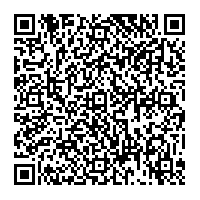 Кассир                                                                                                                                                       Форма № ПД-4Индивидуальный предприниматель Дитина Ольга Сергеевна                                                                                                                                                       Форма № ПД-4Индивидуальный предприниматель Дитина Ольга Сергеевна                                                                                                                                                       Форма № ПД-4Индивидуальный предприниматель Дитина Ольга Сергеевна                                                                                                                                                       Форма № ПД-4Индивидуальный предприниматель Дитина Ольга Сергеевна                                                                                                                                                       Форма № ПД-4Индивидуальный предприниматель Дитина Ольга Сергеевна                                                                                                                                                       Форма № ПД-4Индивидуальный предприниматель Дитина Ольга Сергеевна                                                                                                                                                       Форма № ПД-4Индивидуальный предприниматель Дитина Ольга Сергеевна                                                                                                                                                       Форма № ПД-4Индивидуальный предприниматель Дитина Ольга Сергеевна                                                                                                                                                       Форма № ПД-4Индивидуальный предприниматель Дитина Ольга Сергеевна                                                                                                                                                       Форма № ПД-4Индивидуальный предприниматель Дитина Ольга СергеевнаИзвещениеКассир                                                                 (наименование получателя платежа)                                                                  (наименование получателя платежа)                                                                  (наименование получателя платежа)                                                                  (наименование получателя платежа)                                                                  (наименование получателя платежа)                                                                  (наименование получателя платежа)                                                                  (наименование получателя платежа)                                                                  (наименование получателя платежа)                                                                  (наименование получателя платежа)                                                                  (наименование получателя платежа) ИзвещениеКассир352828033305352828033305408028106000003391294080281060000033912940802810600000339129408028106000003391294080281060000033912940802810600000339129ИзвещениеКассир            (ИНН получателя платежа)                                               (номер счета получателя платежа)            (ИНН получателя платежа)                                               (номер счета получателя платежа)            (ИНН получателя платежа)                                               (номер счета получателя платежа)            (ИНН получателя платежа)                                               (номер счета получателя платежа)            (ИНН получателя платежа)                                               (номер счета получателя платежа)            (ИНН получателя платежа)                                               (номер счета получателя платежа)            (ИНН получателя платежа)                                               (номер счета получателя платежа)            (ИНН получателя платежа)                                               (номер счета получателя платежа)            (ИНН получателя платежа)                                               (номер счета получателя платежа)            (ИНН получателя платежа)                                               (номер счета получателя платежа)ИзвещениеКассирАО «ТИНЬКОФФ БАНК»АО «ТИНЬКОФФ БАНК»АО «ТИНЬКОФФ БАНК»АО «ТИНЬКОФФ БАНК»АО «ТИНЬКОФФ БАНК»АО «ТИНЬКОФФ БАНК»АО «ТИНЬКОФФ БАНК»БИКБИК044525974ИзвещениеКассир                     (наименование банка получателя платежа)                     (наименование банка получателя платежа)                     (наименование банка получателя платежа)                     (наименование банка получателя платежа)                     (наименование банка получателя платежа)                     (наименование банка получателя платежа)                     (наименование банка получателя платежа)                     (наименование банка получателя платежа)                     (наименование банка получателя платежа)                     (наименование банка получателя платежа)ИзвещениеКассирНомер кор./сч. банка получателя платежаНомер кор./сч. банка получателя платежаНомер кор./сч. банка получателя платежаНомер кор./сч. банка получателя платежаНомер кор./сч. банка получателя платежа3010181014525000097430101810145250000974301018101452500009743010181014525000097430101810145250000974ИзвещениеКассирОрг.взнос за участие в конкурсеОрг.взнос за участие в конкурсеОрг.взнос за участие в конкурсеОрг.взнос за участие в конкурсеОрг.взнос за участие в конкурсеОрг.взнос за участие в конкурсеИзвещениеКассир                       (наименование платежа)                                                                                      (наименование платежа)                                                                                      (наименование платежа)                                                                                      (наименование платежа)                                                                                      (наименование платежа)                                                                                      (наименование платежа)                                                                                      (наименование платежа)                                                                                      (наименование платежа)                                                                                      (наименование платежа)                                                                                      (наименование платежа)                                                               ИзвещениеКассирФ.И.О. плательщика:ИзвещениеКассирАдрес плательщика:ИзвещениеКассир  Сумма платежа:     ___         руб.     __    коп.   Сумма платы за услуги: _______ руб. _____коп  Сумма платежа:     ___         руб.     __    коп.   Сумма платы за услуги: _______ руб. _____коп  Сумма платежа:     ___         руб.     __    коп.   Сумма платы за услуги: _______ руб. _____коп  Сумма платежа:     ___         руб.     __    коп.   Сумма платы за услуги: _______ руб. _____коп  Сумма платежа:     ___         руб.     __    коп.   Сумма платы за услуги: _______ руб. _____коп  Сумма платежа:     ___         руб.     __    коп.   Сумма платы за услуги: _______ руб. _____коп  Сумма платежа:     ___         руб.     __    коп.   Сумма платы за услуги: _______ руб. _____коп  Сумма платежа:     ___         руб.     __    коп.   Сумма платы за услуги: _______ руб. _____коп  Сумма платежа:     ___         руб.     __    коп.   Сумма платы за услуги: _______ руб. _____коп  Сумма платежа:     ___         руб.     __    коп.   Сумма платы за услуги: _______ руб. _____копИзвещениеКассир  Итого             ___             руб.     __     коп.       “________”________________________ 20___г.  Итого             ___             руб.     __     коп.       “________”________________________ 20___г.  Итого             ___             руб.     __     коп.       “________”________________________ 20___г.  Итого             ___             руб.     __     коп.       “________”________________________ 20___г.  Итого             ___             руб.     __     коп.       “________”________________________ 20___г.  Итого             ___             руб.     __     коп.       “________”________________________ 20___г.  Итого             ___             руб.     __     коп.       “________”________________________ 20___г.  Итого             ___             руб.     __     коп.       “________”________________________ 20___г.  Итого             ___             руб.     __     коп.       “________”________________________ 20___г.  Итого             ___             руб.     __     коп.       “________”________________________ 20___г.ИзвещениеКассирС условиями приема указанной в платежном документе суммы, в т.ч. с суммой взимаемой платы за услуги банка ознакомлен и согласен.                                        Подпись плательщикаС условиями приема указанной в платежном документе суммы, в т.ч. с суммой взимаемой платы за услуги банка ознакомлен и согласен.                                        Подпись плательщикаС условиями приема указанной в платежном документе суммы, в т.ч. с суммой взимаемой платы за услуги банка ознакомлен и согласен.                                        Подпись плательщикаС условиями приема указанной в платежном документе суммы, в т.ч. с суммой взимаемой платы за услуги банка ознакомлен и согласен.                                        Подпись плательщикаС условиями приема указанной в платежном документе суммы, в т.ч. с суммой взимаемой платы за услуги банка ознакомлен и согласен.                                        Подпись плательщикаС условиями приема указанной в платежном документе суммы, в т.ч. с суммой взимаемой платы за услуги банка ознакомлен и согласен.                                        Подпись плательщикаС условиями приема указанной в платежном документе суммы, в т.ч. с суммой взимаемой платы за услуги банка ознакомлен и согласен.                                        Подпись плательщикаС условиями приема указанной в платежном документе суммы, в т.ч. с суммой взимаемой платы за услуги банка ознакомлен и согласен.                                        Подпись плательщикаС условиями приема указанной в платежном документе суммы, в т.ч. с суммой взимаемой платы за услуги банка ознакомлен и согласен.                                        Подпись плательщикаС условиями приема указанной в платежном документе суммы, в т.ч. с суммой взимаемой платы за услуги банка ознакомлен и согласен.                                        Подпись плательщика